NETBALL SA 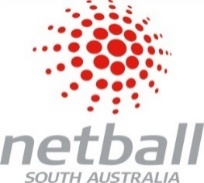        TID PANEL LEAD UMPIRE COACH          NOMINATION FORM         APPLICATION FORMS DUE TO NETBALL SA NO LATER THAN 5.00PM FRIDAY 19 FEBRUARY 2021Email: lucy.herde@netballsa.asn.au Netball SA, PO Box 2082 HILTON PLAZA SA 5033Project Title:Netball SA TID Panel Lead Umpire Coach Work Area:Netball Reports to:Netball SA Product and Pathways Manager Netball SA Grassroots Pathways CoordinatorAppointed TID Mentor CoachTerm of Appointment: January 2021 – December 2021Nominee name:Address:Suburb:P/code:Contact details: (h)(w) Contact details: (m) (e) Details of Relevant Qualification Please attach an application letter and an outline of your umpiring experience addressing the demonstrated experiences that you believe would assist you with a role on the TID Umpire Allocation Panel.Signature:Date:Netball SA Office Use Only:Outcome:_____________________________________________________________________________Date: ________________________________________________________________________________Nominee notified of outcome:  Yes  ( Email or  Phone)